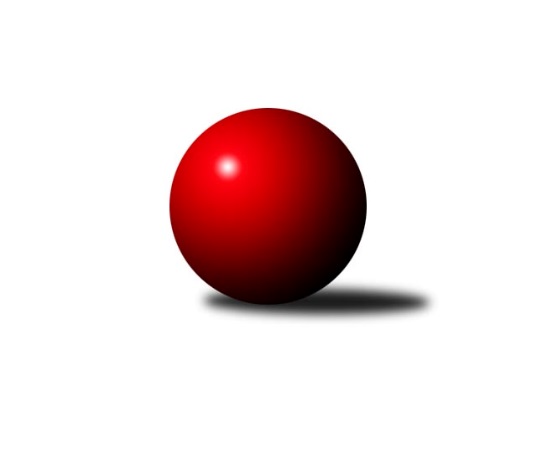 Č.9Ročník 2019/2020	20.5.2024 2. KLM B 2019/2020Statistika 9. kolaTabulka družstev:		družstvo	záp	výh	rem	proh	skore	sety	průměr	body	plné	dorážka	chyby	1.	TJ Spartak Přerov	9	7	1	1	51.0 : 21.0 	(125.0 : 91.0)	3463	15	2288	1175	22.6	2.	KK Blansko	9	6	1	2	42.5 : 29.5 	(120.5 : 95.5)	3391	13	2250	1141	27.9	3.	KC Zlín	9	6	0	3	43.5 : 28.5 	(115.5 : 100.5)	3296	12	2200	1096	25.3	4.	HKK Olomouc	9	6	0	3	42.0 : 30.0 	(118.0 : 98.0)	3303	12	2202	1101	25.9	5.	TJ Start Rychnov n. Kn.	9	5	0	4	43.0 : 29.0 	(129.5 : 86.5)	3347	10	2228	1119	30.2	6.	KK Mor.Slávia Brno	9	5	0	4	37.0 : 35.0 	(104.5 : 111.5)	3313	10	2212	1101	28.6	7.	VKK Vsetín	9	5	0	4	37.0 : 35.0 	(103.0 : 113.0)	3308	10	2212	1096	32.8	8.	TJ Sl. Kamenice nad Lipou	9	5	0	4	34.5 : 37.5 	(111.5 : 104.5)	3332	10	2232	1100	29.7	9.	TJ Sokol Husovice B	9	3	0	6	32.0 : 40.0 	(107.5 : 108.5)	3280	6	2207	1074	29.1	10.	TJ Sokol Vracov	9	3	0	6	27.0 : 45.0 	(87.0 : 129.0)	3248	6	2205	1043	38.2	11.	TJ Horní Benešov A	9	1	0	8	23.0 : 49.0 	(93.0 : 123.0)	3260	2	2214	1045	33.7	12.	SK Kuželky Dubňany	9	1	0	8	19.5 : 52.5 	(81.0 : 135.0)	3023	2	2064	960	34.8Tabulka doma:		družstvo	záp	výh	rem	proh	skore	sety	průměr	body	maximum	minimum	1.	KC Zlín	5	5	0	0	31.0 : 9.0 	(68.5 : 51.5)	3276	10	3322	3164	2.	TJ Start Rychnov n. Kn.	5	4	0	1	29.5 : 10.5 	(79.5 : 40.5)	3429	8	3475	3325	3.	VKK Vsetín	5	4	0	1	27.0 : 13.0 	(65.0 : 55.0)	3240	8	3274	3138	4.	KK Blansko	4	3	0	1	19.5 : 12.5 	(54.0 : 42.0)	3384	6	3468	3338	5.	KK Mor.Slávia Brno	5	3	0	2	22.0 : 18.0 	(60.0 : 60.0)	3216	6	3380	3009	6.	TJ Sl. Kamenice nad Lipou	5	3	0	2	21.5 : 18.5 	(62.5 : 57.5)	3403	6	3484	3313	7.	TJ Spartak Přerov	4	2	1	1	21.0 : 11.0 	(54.5 : 41.5)	3445	5	3547	3263	8.	HKK Olomouc	4	2	0	2	19.0 : 13.0 	(48.0 : 48.0)	3361	4	3407	3300	9.	TJ Sokol Husovice B	4	2	0	2	16.0 : 16.0 	(47.5 : 48.5)	3389	4	3456	3346	10.	SK Kuželky Dubňany	4	1	0	3	11.0 : 21.0 	(39.0 : 57.0)	3217	2	3298	3138	11.	TJ Horní Benešov A	5	1	0	4	17.0 : 23.0 	(53.5 : 66.5)	3279	2	3350	3203	12.	TJ Sokol Vracov	4	0	0	4	7.0 : 25.0 	(36.5 : 59.5)	3245	0	3300	3201Tabulka venku:		družstvo	záp	výh	rem	proh	skore	sety	průměr	body	maximum	minimum	1.	TJ Spartak Přerov	5	5	0	0	30.0 : 10.0 	(70.5 : 49.5)	3466	10	3577	3362	2.	HKK Olomouc	5	4	0	1	23.0 : 17.0 	(70.0 : 50.0)	3292	8	3392	3131	3.	KK Blansko	5	3	1	1	23.0 : 17.0 	(66.5 : 53.5)	3392	7	3505	3260	4.	TJ Sokol Vracov	5	3	0	2	20.0 : 20.0 	(50.5 : 69.5)	3249	6	3315	3130	5.	KK Mor.Slávia Brno	4	2	0	2	15.0 : 17.0 	(44.5 : 51.5)	3337	4	3378	3269	6.	TJ Sl. Kamenice nad Lipou	4	2	0	2	13.0 : 19.0 	(49.0 : 47.0)	3315	4	3419	3169	7.	TJ Start Rychnov n. Kn.	4	1	0	3	13.5 : 18.5 	(50.0 : 46.0)	3326	2	3352	3300	8.	KC Zlín	4	1	0	3	12.5 : 19.5 	(47.0 : 49.0)	3301	2	3468	3139	9.	VKK Vsetín	4	1	0	3	10.0 : 22.0 	(38.0 : 58.0)	3325	2	3409	3238	10.	TJ Sokol Husovice B	5	1	0	4	16.0 : 24.0 	(60.0 : 60.0)	3258	2	3353	3143	11.	TJ Horní Benešov A	4	0	0	4	6.0 : 26.0 	(39.5 : 56.5)	3255	0	3284	3237	12.	SK Kuželky Dubňany	5	0	0	5	8.5 : 31.5 	(42.0 : 78.0)	2984	0	3166	2615Tabulka podzimní části:		družstvo	záp	výh	rem	proh	skore	sety	průměr	body	doma	venku	1.	TJ Spartak Přerov	9	7	1	1	51.0 : 21.0 	(125.0 : 91.0)	3463	15 	2 	1 	1 	5 	0 	0	2.	KK Blansko	9	6	1	2	42.5 : 29.5 	(120.5 : 95.5)	3391	13 	3 	0 	1 	3 	1 	1	3.	KC Zlín	9	6	0	3	43.5 : 28.5 	(115.5 : 100.5)	3296	12 	5 	0 	0 	1 	0 	3	4.	HKK Olomouc	9	6	0	3	42.0 : 30.0 	(118.0 : 98.0)	3303	12 	2 	0 	2 	4 	0 	1	5.	TJ Start Rychnov n. Kn.	9	5	0	4	43.0 : 29.0 	(129.5 : 86.5)	3347	10 	4 	0 	1 	1 	0 	3	6.	KK Mor.Slávia Brno	9	5	0	4	37.0 : 35.0 	(104.5 : 111.5)	3313	10 	3 	0 	2 	2 	0 	2	7.	VKK Vsetín	9	5	0	4	37.0 : 35.0 	(103.0 : 113.0)	3308	10 	4 	0 	1 	1 	0 	3	8.	TJ Sl. Kamenice nad Lipou	9	5	0	4	34.5 : 37.5 	(111.5 : 104.5)	3332	10 	3 	0 	2 	2 	0 	2	9.	TJ Sokol Husovice B	9	3	0	6	32.0 : 40.0 	(107.5 : 108.5)	3280	6 	2 	0 	2 	1 	0 	4	10.	TJ Sokol Vracov	9	3	0	6	27.0 : 45.0 	(87.0 : 129.0)	3248	6 	0 	0 	4 	3 	0 	2	11.	TJ Horní Benešov A	9	1	0	8	23.0 : 49.0 	(93.0 : 123.0)	3260	2 	1 	0 	4 	0 	0 	4	12.	SK Kuželky Dubňany	9	1	0	8	19.5 : 52.5 	(81.0 : 135.0)	3023	2 	1 	0 	3 	0 	0 	5Tabulka jarní části:		družstvo	záp	výh	rem	proh	skore	sety	průměr	body	doma	venku	1.	TJ Sokol Husovice B	0	0	0	0	0.0 : 0.0 	(0.0 : 0.0)	0	0 	0 	0 	0 	0 	0 	0 	2.	TJ Sl. Kamenice nad Lipou	0	0	0	0	0.0 : 0.0 	(0.0 : 0.0)	0	0 	0 	0 	0 	0 	0 	0 	3.	VKK Vsetín	0	0	0	0	0.0 : 0.0 	(0.0 : 0.0)	0	0 	0 	0 	0 	0 	0 	0 	4.	TJ Horní Benešov A	0	0	0	0	0.0 : 0.0 	(0.0 : 0.0)	0	0 	0 	0 	0 	0 	0 	0 	5.	SK Kuželky Dubňany	0	0	0	0	0.0 : 0.0 	(0.0 : 0.0)	0	0 	0 	0 	0 	0 	0 	0 	6.	TJ Sokol Vracov	0	0	0	0	0.0 : 0.0 	(0.0 : 0.0)	0	0 	0 	0 	0 	0 	0 	0 	7.	TJ Spartak Přerov	0	0	0	0	0.0 : 0.0 	(0.0 : 0.0)	0	0 	0 	0 	0 	0 	0 	0 	8.	TJ Start Rychnov n. Kn.	0	0	0	0	0.0 : 0.0 	(0.0 : 0.0)	0	0 	0 	0 	0 	0 	0 	0 	9.	KK Mor.Slávia Brno	0	0	0	0	0.0 : 0.0 	(0.0 : 0.0)	0	0 	0 	0 	0 	0 	0 	0 	10.	HKK Olomouc	0	0	0	0	0.0 : 0.0 	(0.0 : 0.0)	0	0 	0 	0 	0 	0 	0 	0 	11.	KC Zlín	0	0	0	0	0.0 : 0.0 	(0.0 : 0.0)	0	0 	0 	0 	0 	0 	0 	0 	12.	KK Blansko	0	0	0	0	0.0 : 0.0 	(0.0 : 0.0)	0	0 	0 	0 	0 	0 	0 	0 Zisk bodů pro družstvo:		jméno hráče	družstvo	body	zápasy	v %	dílčí body	sety	v %	1.	Vlastimil Bělíček 	VKK Vsetín  	8	/	8	(100%)	24.5	/	32	(77%)	2.	Michal Pytlík 	TJ Spartak Přerov 	8	/	9	(89%)	28	/	36	(78%)	3.	Jakub Flek 	KK Blansko  	8	/	9	(89%)	26	/	36	(72%)	4.	Michal Albrecht 	HKK Olomouc 	8	/	9	(89%)	24.5	/	36	(68%)	5.	Jakub Pleban 	TJ Spartak Přerov 	8	/	9	(89%)	23	/	36	(64%)	6.	Pavel Košťál 	KK Mor.Slávia Brno 	8	/	9	(89%)	21.5	/	36	(60%)	7.	David Urbánek 	TJ Start Rychnov n. Kn. 	7	/	9	(78%)	26.5	/	36	(74%)	8.	Petr Pavelka 	TJ Spartak Přerov 	7	/	9	(78%)	24.5	/	36	(68%)	9.	Jakub Hnát 	TJ Sokol Husovice B 	7	/	9	(78%)	24	/	36	(67%)	10.	Roman Kindl 	TJ Start Rychnov n. Kn. 	6	/	8	(75%)	21.5	/	32	(67%)	11.	Dalibor Ksandr 	TJ Start Rychnov n. Kn. 	6	/	8	(75%)	16	/	32	(50%)	12.	Jakub Ouhel 	TJ Sl. Kamenice nad Lipou 	6	/	9	(67%)	25	/	36	(69%)	13.	Petr Vácha 	TJ Spartak Přerov 	5	/	6	(83%)	15.5	/	24	(65%)	14.	Tomáš Polášek 	KC Zlín 	5	/	6	(83%)	14.5	/	24	(60%)	15.	Milan Klika 	KK Mor.Slávia Brno 	5	/	7	(71%)	18	/	28	(64%)	16.	Vlastimil Skopalík 	TJ Horní Benešov A 	5	/	7	(71%)	13	/	28	(46%)	17.	Miroslav Milan 	KK Mor.Slávia Brno 	5	/	8	(63%)	18.5	/	32	(58%)	18.	Milan Sekanina 	HKK Olomouc 	5	/	8	(63%)	18.5	/	32	(58%)	19.	Petr Havíř 	KK Blansko  	5	/	8	(63%)	18	/	32	(56%)	20.	Tomáš Hambálek 	VKK Vsetín  	5	/	8	(63%)	18	/	32	(56%)	21.	Jiří Radil 	TJ Sokol Husovice B 	5	/	8	(63%)	17	/	32	(53%)	22.	Kamil Kubeša 	TJ Horní Benešov A 	5	/	9	(56%)	22	/	36	(61%)	23.	Lukáš Dúška 	TJ Sl. Kamenice nad Lipou 	5	/	9	(56%)	22	/	36	(61%)	24.	Břetislav Sobota 	HKK Olomouc 	5	/	9	(56%)	18	/	36	(50%)	25.	Pavel Polanský ml.	TJ Sokol Vracov 	5	/	9	(56%)	16	/	36	(44%)	26.	Petr Sehnal 	KK Blansko  	4.5	/	7	(64%)	16	/	28	(57%)	27.	David Matlach 	KC Zlín 	4	/	4	(100%)	12	/	16	(75%)	28.	Lubomír Matějíček 	KC Zlín 	4	/	7	(57%)	14.5	/	28	(52%)	29.	Jan Tužil 	TJ Sokol Vracov 	4	/	8	(50%)	18	/	32	(56%)	30.	Pavel Ježek 	TJ Sl. Kamenice nad Lipou 	4	/	8	(50%)	17	/	32	(53%)	31.	Daniel Bělíček 	VKK Vsetín  	4	/	8	(50%)	15	/	32	(47%)	32.	Jaromír Šula 	TJ Sokol Husovice B 	4	/	9	(44%)	20.5	/	36	(57%)	33.	Petr Polanský 	TJ Sokol Vracov 	4	/	9	(44%)	15	/	36	(42%)	34.	Pavel Antoš 	KK Mor.Slávia Brno 	4	/	9	(44%)	15	/	36	(42%)	35.	Roman Janás 	SK Kuželky Dubňany  	4	/	9	(44%)	14	/	36	(39%)	36.	Jiří Hendrych 	TJ Horní Benešov A 	4	/	9	(44%)	13.5	/	36	(38%)	37.	Jindřich Kolařík 	KC Zlín 	3.5	/	5	(70%)	14	/	20	(70%)	38.	David Dúška 	TJ Sl. Kamenice nad Lipou 	3.5	/	9	(39%)	18.5	/	36	(51%)	39.	Vojtěch Šípek 	TJ Start Rychnov n. Kn. 	3	/	3	(100%)	10	/	12	(83%)	40.	Kamil Bartoš 	HKK Olomouc 	3	/	4	(75%)	12	/	16	(75%)	41.	Roman Porubský 	KK Blansko  	3	/	4	(75%)	12	/	16	(75%)	42.	Ladislav Urbánek 	TJ Start Rychnov n. Kn. 	3	/	4	(75%)	11	/	16	(69%)	43.	Miroslav Málek 	KC Zlín 	3	/	4	(75%)	9	/	16	(56%)	44.	Rostislav Rybárský 	SK Kuželky Dubňany  	3	/	4	(75%)	7.5	/	16	(47%)	45.	Martin Procházka 	KK Blansko  	3	/	5	(60%)	11	/	20	(55%)	46.	Tomáš Žižlavský 	TJ Sokol Husovice B 	3	/	6	(50%)	12.5	/	24	(52%)	47.	Karel Dúška 	TJ Sl. Kamenice nad Lipou 	3	/	6	(50%)	12.5	/	24	(52%)	48.	Jan Ševela 	KK Blansko  	3	/	6	(50%)	11.5	/	24	(48%)	49.	Marian Hošek 	HKK Olomouc 	3	/	6	(50%)	11	/	24	(46%)	50.	Radim Abrahám 	KC Zlín 	3	/	6	(50%)	10	/	24	(42%)	51.	Karel Ivaniš 	KC Zlín 	3	/	7	(43%)	14	/	28	(50%)	52.	Ivo Hostinský 	KK Mor.Slávia Brno 	3	/	7	(43%)	12	/	28	(43%)	53.	Vladislav Pečinka 	TJ Horní Benešov A 	3	/	8	(38%)	15	/	32	(47%)	54.	Antonín Kratochvíla 	SK Kuželky Dubňany  	3	/	8	(38%)	13	/	32	(41%)	55.	Tomáš Novosad 	VKK Vsetín  	3	/	8	(38%)	11	/	32	(34%)	56.	Jiří Divila 	TJ Spartak Přerov 	3	/	9	(33%)	18	/	36	(50%)	57.	David Plšek 	TJ Sokol Husovice B 	3	/	9	(33%)	15	/	36	(42%)	58.	Libor Vančura 	VKK Vsetín  	3	/	9	(33%)	15	/	36	(42%)	59.	Michal Zelený 	SK Kuželky Dubňany  	2.5	/	5	(50%)	10	/	20	(50%)	60.	Jakub Seniura 	TJ Start Rychnov n. Kn. 	2.5	/	6	(42%)	14.5	/	24	(60%)	61.	Jaroslav Šmejda 	TJ Start Rychnov n. Kn. 	2.5	/	9	(28%)	16	/	36	(44%)	62.	Jakub Fabík 	TJ Spartak Přerov 	2	/	2	(100%)	5	/	8	(63%)	63.	Libor Škoula 	TJ Sokol Husovice B 	2	/	2	(100%)	5	/	8	(63%)	64.	Martin Čihák 	TJ Start Rychnov n. Kn. 	2	/	4	(50%)	10	/	16	(63%)	65.	Roman Flek 	KK Blansko  	2	/	4	(50%)	9	/	16	(56%)	66.	Jaroslav Fojtů 	VKK Vsetín  	2	/	4	(50%)	7	/	16	(44%)	67.	Radek Janás 	KC Zlín 	2	/	5	(40%)	11	/	20	(55%)	68.	Václav Benada 	SK Kuželky Dubňany  	2	/	5	(40%)	7	/	20	(35%)	69.	Tomáš Sasín 	TJ Sokol Vracov 	2	/	5	(40%)	7	/	20	(35%)	70.	Milan Kanda 	TJ Spartak Přerov 	2	/	6	(33%)	9	/	24	(38%)	71.	Aleš Gaspar 	TJ Sokol Vracov 	2	/	6	(33%)	8.5	/	24	(35%)	72.	Jiří Baslar 	HKK Olomouc 	2	/	7	(29%)	13	/	28	(46%)	73.	Milan Bělíček 	VKK Vsetín  	2	/	7	(29%)	11	/	28	(39%)	74.	Bronislav Fojtík 	KC Zlín 	2	/	7	(29%)	10	/	28	(36%)	75.	Jaromír Hendrych 	HKK Olomouc 	2	/	8	(25%)	15	/	32	(47%)	76.	Miroslav Petřek ml.	TJ Horní Benešov A 	2	/	9	(22%)	13.5	/	36	(38%)	77.	Petr Šindelář 	TJ Sl. Kamenice nad Lipou 	2	/	9	(22%)	11.5	/	36	(32%)	78.	Jiří Němec 	HKK Olomouc 	1	/	1	(100%)	4	/	4	(100%)	79.	Otakar Lukáč 	KK Blansko  	1	/	1	(100%)	3	/	4	(75%)	80.	František Svoboda 	TJ Sokol Vracov 	1	/	1	(100%)	3	/	4	(75%)	81.	Petr Gálus 	TJ Start Rychnov n. Kn. 	1	/	1	(100%)	3	/	4	(75%)	82.	Petr Polepil 	KC Zlín 	1	/	1	(100%)	2.5	/	4	(63%)	83.	Jiří Šindelář 	TJ Sl. Kamenice nad Lipou 	1	/	1	(100%)	2	/	4	(50%)	84.	Tomáš Válka 	TJ Sokol Husovice B 	1	/	2	(50%)	5.5	/	8	(69%)	85.	Radim Meluzín 	TJ Sokol Husovice B 	1	/	2	(50%)	5	/	8	(63%)	86.	Filip Kordula 	TJ Sokol Vracov 	1	/	3	(33%)	3	/	12	(25%)	87.	Václav Kratochvíla 	SK Kuželky Dubňany  	1	/	4	(25%)	6	/	16	(38%)	88.	Tomáš Gaspar 	TJ Sokol Vracov 	1	/	6	(17%)	8.5	/	24	(35%)	89.	Marek Dostal 	SK Kuželky Dubňany  	1	/	7	(14%)	13	/	28	(46%)	90.	Petr Benedikt 	KK Blansko  	1	/	7	(14%)	10	/	28	(36%)	91.	Martin Bilíček 	TJ Horní Benešov A 	1	/	8	(13%)	11	/	32	(34%)	92.	Stanislav Novák 	KK Mor.Slávia Brno 	1	/	9	(11%)	13.5	/	36	(38%)	93.	Jan Škrampal 	TJ Sl. Kamenice nad Lipou 	0	/	1	(0%)	2	/	4	(50%)	94.	Petr Horák 	SK Kuželky Dubňany  	0	/	1	(0%)	2	/	4	(50%)	95.	Filip Dratva 	SK Kuželky Dubňany  	0	/	1	(0%)	2	/	4	(50%)	96.	Zdeněk Černý 	TJ Horní Benešov A 	0	/	1	(0%)	1	/	4	(25%)	97.	Michal Huťa 	SK Kuželky Dubňany  	0	/	1	(0%)	1	/	4	(25%)	98.	Martin Bílek 	TJ Sokol Vracov 	0	/	1	(0%)	1	/	4	(25%)	99.	Petr Mňačko 	KC Zlín 	0	/	1	(0%)	1	/	4	(25%)	100.	František Fialka 	SK Kuželky Dubňany  	0	/	1	(0%)	0.5	/	4	(13%)	101.	Pavel Antoš 	SK Kuželky Dubňany  	0	/	1	(0%)	0	/	4	(0%)	102.	Pavel Holomek 	SK Kuželky Dubňany  	0	/	1	(0%)	0	/	4	(0%)	103.	Petr Dvořáček 	VKK Vsetín  	0	/	1	(0%)	0	/	4	(0%)	104.	Zdeněk Hanák 	SK Kuželky Dubňany  	0	/	1	(0%)	0	/	4	(0%)	105.	Ladislav Teplík 	SK Kuželky Dubňany  	0	/	2	(0%)	1	/	8	(13%)	106.	Zdeněk Macháček 	TJ Spartak Přerov 	0	/	3	(0%)	1	/	12	(8%)	107.	Radim Herůfek 	KK Mor.Slávia Brno 	0	/	4	(0%)	3	/	16	(19%)	108.	Jan Machálek st.	TJ Sokol Husovice B 	0	/	7	(0%)	3	/	28	(11%)Průměry na kuželnách:		kuželna	průměr	plné	dorážka	chyby	výkon na hráče	1.	TJ Spartak Přerov, 1-6	3410	2246	1163	26.1	(568.4)	2.	Kamenice, 1-4	3398	2278	1119	31.8	(566.4)	3.	TJ Sokol Husovice, 1-4	3376	2239	1137	27.8	(562.8)	4.	HKK Olomouc, 5-8	3361	2247	1113	25.5	(560.2)	5.	KK Blansko, 1-6	3345	2243	1102	32.5	(557.6)	6.	TJ Sokol Vracov, 1-6	3320	2218	1102	29.4	(553.5)	7.	Rychnov nad Kněžnou, 1-4	3307	2221	1086	31.7	(551.3)	8.	 Horní Benešov, 1-4	3303	2212	1090	30.9	(550.5)	9.	Dubňany, 1-4	3247	2187	1059	31.0	(541.2)	10.	KC Zlín, 1-4	3221	2176	1044	31.9	(536.9)	11.	TJ Zbrojovka Vsetín, 1-4	3212	2166	1046	32.0	(535.4)	12.	KK MS Brno, 1-4	3210	2158	1051	26.7	(535.1)Nejlepší výkony na kuželnách:TJ Spartak Přerov, 1-6TJ Spartak Přerov	3547	8. kolo	Vlastimil Bělíček 	VKK Vsetín 	664	4. koloTJ Spartak Přerov	3511	4. kolo	Michal Pytlík 	TJ Spartak Přerov	658	8. koloKK Blansko 	3505	8. kolo	Michal Pytlík 	TJ Spartak Přerov	628	2. koloTJ Spartak Přerov	3460	2. kolo	Michal Pytlík 	TJ Spartak Přerov	627	4. koloVKK Vsetín 	3350	4. kolo	Jiří Divila 	TJ Spartak Přerov	612	8. koloKK Mor.Slávia Brno	3332	2. kolo	Petr Sehnal 	KK Blansko 	609	8. koloTJ Sokol Vracov	3315	6. kolo	Michal Pytlík 	TJ Spartak Přerov	608	6. koloTJ Spartak Přerov	3263	6. kolo	Jakub Pleban 	TJ Spartak Přerov	605	8. kolo		. kolo	Pavel Košťál 	KK Mor.Slávia Brno	604	2. kolo		. kolo	Petr Pavelka 	TJ Spartak Přerov	600	4. koloKamenice, 1-4TJ Spartak Přerov	3577	3. kolo	Vlastimil Bělíček 	VKK Vsetín 	668	8. koloTJ Sl. Kamenice nad Lipou	3484	1. kolo	Lukáš Dúška 	TJ Sl. Kamenice nad Lipou	644	1. koloKK Blansko 	3478	1. kolo	Michal Pytlík 	TJ Spartak Přerov	626	3. koloTJ Sl. Kamenice nad Lipou	3425	5. kolo	Pavel Ježek 	TJ Sl. Kamenice nad Lipou	625	3. koloVKK Vsetín 	3409	8. kolo	Jakub Flek 	KK Blansko 	612	1. koloTJ Sl. Kamenice nad Lipou	3403	8. kolo	Jakub Ouhel 	TJ Sl. Kamenice nad Lipou	610	8. koloTJ Sl. Kamenice nad Lipou	3392	3. kolo	Jakub Ouhel 	TJ Sl. Kamenice nad Lipou	610	5. koloTJ Start Rychnov n. Kn.	3337	5. kolo	Jakub Fabík 	TJ Spartak Přerov	606	3. koloTJ Sl. Kamenice nad Lipou	3313	7. kolo	Roman Flek 	KK Blansko 	599	1. koloSK Kuželky Dubňany 	3166	7. kolo	Jakub Pleban 	TJ Spartak Přerov	595	3. koloTJ Sokol Husovice, 1-4TJ Spartak Přerov	3497	7. kolo	Michal Pytlík 	TJ Spartak Přerov	619	7. koloTJ Sokol Husovice B	3456	2. kolo	Tomáš Žižlavský 	TJ Sokol Husovice B	609	2. koloTJ Sokol Husovice B	3381	7. kolo	Jakub Hnát 	TJ Sokol Husovice B	602	2. koloTJ Sokol Husovice B	3373	9. kolo	Jiří Radil 	TJ Sokol Husovice B	596	2. koloKK Blansko 	3360	5. kolo	Tomáš Žižlavský 	TJ Sokol Husovice B	594	5. koloTJ Sokol Husovice B	3346	5. kolo	Jakub Pleban 	TJ Spartak Přerov	593	7. koloTJ Start Rychnov n. Kn.	3316	9. kolo	Jakub Fabík 	TJ Spartak Přerov	590	7. koloTJ Horní Benešov A	3284	2. kolo	David Urbánek 	TJ Start Rychnov n. Kn.	589	9. kolo		. kolo	Jaromír Šula 	TJ Sokol Husovice B	589	2. kolo		. kolo	Petr Vácha 	TJ Spartak Přerov	586	7. koloHKK Olomouc, 5-8TJ Spartak Přerov	3485	9. kolo	Michal Pytlík 	TJ Spartak Přerov	673	9. koloTJ Sl. Kamenice nad Lipou	3419	2. kolo	Jaromír Hendrych 	HKK Olomouc	611	9. koloHKK Olomouc	3407	6. kolo	Pavel Ježek 	TJ Sl. Kamenice nad Lipou	603	2. koloHKK Olomouc	3385	9. kolo	Jiří Baslar 	HKK Olomouc	602	2. koloHKK Olomouc	3352	2. kolo	Marian Hošek 	HKK Olomouc	599	2. koloTJ Sokol Husovice B	3303	6. kolo	Jaromír Hendrych 	HKK Olomouc	594	4. koloHKK Olomouc	3300	4. kolo	Jiří Hendrych 	TJ Horní Benešov A	593	4. koloTJ Horní Benešov A	3237	4. kolo	Michal Albrecht 	HKK Olomouc	591	6. kolo		. kolo	Břetislav Sobota 	HKK Olomouc	586	6. kolo		. kolo	Vladislav Pečinka 	TJ Horní Benešov A	584	4. koloKK Blansko, 1-6KK Blansko 	3468	9. kolo	Jakub Flek 	KK Blansko 	651	9. koloKC Zlín	3403	9. kolo	Jakub Flek 	KK Blansko 	628	4. koloHKK Olomouc	3392	7. kolo	Michal Albrecht 	HKK Olomouc	626	7. koloKK Blansko 	3377	4. kolo	Petr Havíř 	KK Blansko 	600	4. koloKK Blansko 	3354	2. kolo	Radim Abrahám 	KC Zlín	596	9. koloKK Blansko 	3338	7. kolo	Libor Vančura 	VKK Vsetín 	592	2. koloVKK Vsetín 	3303	2. kolo	Petr Sehnal 	KK Blansko 	591	9. koloTJ Sokol Vracov	3130	4. kolo	Jindřich Kolařík 	KC Zlín	591	9. kolo		. kolo	Jan Ševela 	KK Blansko 	590	7. kolo		. kolo	Petr Havíř 	KK Blansko 	582	7. koloTJ Sokol Vracov, 1-6KC Zlín	3468	7. kolo	Jindřich Kolařík 	KC Zlín	633	7. koloHKK Olomouc	3387	5. kolo	Tomáš Válka 	TJ Sokol Husovice B	627	3. koloKK Mor.Slávia Brno	3378	9. kolo	Pavel Polanský ml.	TJ Sokol Vracov	612	5. koloTJ Sokol Husovice B	3353	3. kolo	Pavel Košťál 	KK Mor.Slávia Brno	610	9. koloTJ Sokol Vracov	3300	5. kolo	David Matlach 	KC Zlín	599	7. koloTJ Sokol Vracov	3254	9. kolo	Petr Polanský 	TJ Sokol Vracov	597	7. koloTJ Sokol Vracov	3225	7. kolo	Jakub Hnát 	TJ Sokol Husovice B	585	3. koloTJ Sokol Vracov	3201	3. kolo	Michal Albrecht 	HKK Olomouc	583	5. kolo		. kolo	Milan Sekanina 	HKK Olomouc	583	5. kolo		. kolo	Tomáš Polášek 	KC Zlín	582	7. koloRychnov nad Kněžnou, 1-4TJ Start Rychnov n. Kn.	3475	3. kolo	David Urbánek 	TJ Start Rychnov n. Kn.	640	3. koloTJ Start Rychnov n. Kn.	3460	8. kolo	David Urbánek 	TJ Start Rychnov n. Kn.	620	4. koloTJ Start Rychnov n. Kn.	3450	4. kolo	David Urbánek 	TJ Start Rychnov n. Kn.	614	8. koloTJ Start Rychnov n. Kn.	3433	6. kolo	Vojtěch Šípek 	TJ Start Rychnov n. Kn.	612	4. koloTJ Spartak Přerov	3410	1. kolo	Vojtěch Šípek 	TJ Start Rychnov n. Kn.	608	8. koloKK Mor.Slávia Brno	3369	4. kolo	Vojtěch Šípek 	TJ Start Rychnov n. Kn.	605	1. koloTJ Start Rychnov n. Kn.	3325	1. kolo	Dalibor Ksandr 	TJ Start Rychnov n. Kn.	602	6. koloTJ Sokol Vracov	3301	8. kolo	Jakub Seniura 	TJ Start Rychnov n. Kn.	600	3. koloVKK Vsetín 	3238	6. kolo	Roman Kindl 	TJ Start Rychnov n. Kn.	600	8. koloSK Kuželky Dubňany 	2615	3. kolo	Vlastimil Bělíček 	VKK Vsetín 	597	6. kolo Horní Benešov, 1-4TJ Spartak Přerov	3362	5. kolo	Jakub Flek 	KK Blansko 	633	3. koloKK Blansko 	3358	3. kolo	David Urbánek 	TJ Start Rychnov n. Kn.	620	7. koloTJ Start Rychnov n. Kn.	3352	7. kolo	Kamil Kubeša 	TJ Horní Benešov A	609	5. koloTJ Horní Benešov A	3350	9. kolo	Michal Pytlík 	TJ Spartak Přerov	596	5. koloTJ Horní Benešov A	3314	7. kolo	Kamil Kubeša 	TJ Horní Benešov A	593	9. koloTJ Sl. Kamenice nad Lipou	3308	9. kolo	Kamil Kubeša 	TJ Horní Benešov A	593	7. koloTJ Horní Benešov A	3292	5. kolo	David Dúška 	TJ Sl. Kamenice nad Lipou	590	9. koloTJ Sokol Vracov	3255	1. kolo	Jiří Divila 	TJ Spartak Přerov	586	5. koloTJ Horní Benešov A	3236	3. kolo	Jiří Hendrych 	TJ Horní Benešov A	584	5. koloTJ Horní Benešov A	3203	1. kolo	Vladislav Pečinka 	TJ Horní Benešov A	582	9. koloDubňany, 1-4HKK Olomouc	3380	8. kolo	Michal Albrecht 	HKK Olomouc	623	8. koloSK Kuželky Dubňany 	3298	8. kolo	Michal Huťa 	SK Kuželky Dubňany 	594	8. koloSK Kuželky Dubňany 	3279	4. kolo	Radim Meluzín 	TJ Sokol Husovice B	587	4. koloKK Blansko 	3260	6. kolo	Jakub Flek 	KK Blansko 	584	6. koloTJ Sokol Vracov	3243	2. kolo	Antonín Kratochvíla 	SK Kuželky Dubňany 	573	4. koloTJ Sokol Husovice B	3225	4. kolo	Jiří Baslar 	HKK Olomouc	571	8. koloSK Kuželky Dubňany 	3154	6. kolo	Jaromír Šula 	TJ Sokol Husovice B	565	4. koloSK Kuželky Dubňany 	3138	2. kolo	Michal Zelený 	SK Kuželky Dubňany 	563	4. kolo		. kolo	Jakub Hnát 	TJ Sokol Husovice B	563	4. kolo		. kolo	Roman Janás 	SK Kuželky Dubňany 	562	8. koloKC Zlín, 1-4KC Zlín	3322	2. kolo	Miroslav Málek 	KC Zlín	598	8. koloKC Zlín	3306	8. kolo	David Urbánek 	TJ Start Rychnov n. Kn.	588	2. koloKC Zlín	3306	4. kolo	Lubomír Matějíček 	KC Zlín	586	4. koloTJ Start Rychnov n. Kn.	3300	2. kolo	Bronislav Fojtík 	KC Zlín	579	2. koloKC Zlín	3282	6. kolo	Tomáš Polášek 	KC Zlín	572	4. koloTJ Horní Benešov A	3247	6. kolo	Bronislav Fojtík 	KC Zlín	569	4. koloTJ Sl. Kamenice nad Lipou	3169	4. kolo	Radek Janás 	KC Zlín	568	6. koloKC Zlín	3164	1. kolo	Roman Kindl 	TJ Start Rychnov n. Kn.	567	2. koloTJ Sokol Husovice B	3143	8. kolo	David Matlach 	KC Zlín	566	1. koloSK Kuželky Dubňany 	2974	1. kolo	Tomáš Polášek 	KC Zlín	562	8. koloTJ Zbrojovka Vsetín, 1-4VKK Vsetín 	3274	1. kolo	Vlastimil Bělíček 	VKK Vsetín 	650	1. koloKK Mor.Slávia Brno	3269	7. kolo	Vlastimil Bělíček 	VKK Vsetín 	606	9. koloTJ Sokol Husovice B	3268	1. kolo	Michal Albrecht 	HKK Olomouc	585	3. koloVKK Vsetín 	3267	9. kolo	Tomáš Hambálek 	VKK Vsetín 	582	7. koloVKK Vsetín 	3266	5. kolo	Vlastimil Bělíček 	VKK Vsetín 	582	5. koloVKK Vsetín 	3253	7. kolo	Jakub Hnát 	TJ Sokol Husovice B	580	1. koloKC Zlín	3139	5. kolo	Milan Klika 	KK Mor.Slávia Brno	580	7. koloVKK Vsetín 	3138	3. kolo	Vlastimil Bělíček 	VKK Vsetín 	574	7. koloHKK Olomouc	3131	3. kolo	Tomáš Hambálek 	VKK Vsetín 	573	5. koloSK Kuželky Dubňany 	3121	9. kolo	Tomáš Novosad 	VKK Vsetín 	570	1. koloKK MS Brno, 1-4KK Mor.Slávia Brno	3380	8. kolo	David Dúška 	TJ Sl. Kamenice nad Lipou	598	6. koloTJ Sl. Kamenice nad Lipou	3362	6. kolo	Miroslav Milan 	KK Mor.Slávia Brno	593	8. koloKK Mor.Slávia Brno	3282	6. kolo	Jakub Ouhel 	TJ Sl. Kamenice nad Lipou	587	6. koloTJ Horní Benešov A	3251	8. kolo	Pavel Antoš 	KK Mor.Slávia Brno	581	8. koloKK Mor.Slávia Brno	3247	3. kolo	Milan Klika 	KK Mor.Slávia Brno	580	6. koloKC Zlín	3194	3. kolo	Michal Albrecht 	HKK Olomouc	571	1. koloHKK Olomouc	3169	1. kolo	Ivo Hostinský 	KK Mor.Slávia Brno	570	8. koloKK Mor.Slávia Brno	3163	5. kolo	Miroslav Milan 	KK Mor.Slávia Brno	567	3. koloSK Kuželky Dubňany 	3046	5. kolo	Zdeněk Černý 	TJ Horní Benešov A	566	8. koloKK Mor.Slávia Brno	3009	1. kolo	Milan Klika 	KK Mor.Slávia Brno	563	8. koloČetnost výsledků:	8.0 : 0.0	1x	7.5 : 0.5	1x	7.0 : 1.0	10x	6.0 : 2.0	9x	5.5 : 2.5	1x	5.0 : 3.0	7x	4.5 : 3.5	1x	4.0 : 4.0	1x	3.0 : 5.0	11x	2.0 : 6.0	8x	1.0 : 7.0	4x